   Isabella J. Salazar 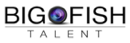 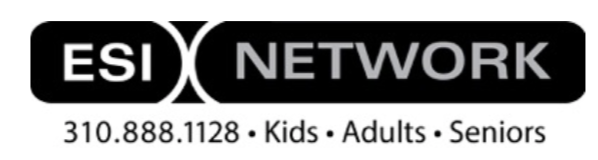 Height: 5’2”	Hair: Dark Brown         Eyes: Dark Brown    Non UnionFilm: 									Test Drive					Angel					Sam TahhanPuma Holiday Commercial			Daughter				PumaDeadly Promises					Megan					Tolian ProductionsInvisible World					Andrea					David TyborMoon Sign					Diana					CU Film School Teleprompter 					Maria					Tobacco Second Chance Print:	Cover NEFE					Starring          		National Endowment for Financial EducationTheater: Addams Family					Wednesday				SkyView AcademyDrowsy Chaperone				Kitty					SkyView AcademyFootloose 					Featured Dancer; Chorus			SkyView AcademyWhite Christmas					Featured Dancer; Chorus			SkyView AcademyAs You Like It					Corin					Town Hall Arts CenterTraining:										Acting 1					Anne Penner				University of DenverVoice Lessons					Julie Schnell				Highlands Ranch, COTeen and Young Adult Master Class		Zak Barnett Studios			Los Angeles, CABook a Co-Star Intensive				Scott Sedita				Los Angeles, CAAudition Technique				Tess Christiansen			Burbank, CAScreen Teens 					Diane Christiansen 			Burbank, CAComedy Intensive				Scott Sedita				Los Angeles, CATheater I & II					Julie Schnell				SkyView AcademyPrivate Coaching Emotions			Joanna Sanchez				Los Angeles, CAPrivate Coaching Auditions			Diane Christiansen			Burbank, CAPrivate Coaching Sides				Damon Pfaff				Santa Monica, CAOn Camera, Cold Read, Scripts, Improv		Su Coffey		    		Hollywood Showcase, COIntro to Cha Cha, Swing, & Foxtrot 		Bobbie Briceno				Colorado DancesportIntro to Shakespeare’s Iambic Pentameter		Jefferson County Schools			Denver, COImprov Weekend				Jefferson County Schools 		Denver, COImprov						Anthony Bruno				Falcon Bluffs MSSummer Intensive				Jazz/Lyrical/Ballet, Hip Hop		Xtreme Dance Force	Awards:Best Young Actress				Best Actor Award				2020Recognition: Supporting Actress			IndieFEST Film Awards				2020Best Young Actress				New York International Film Festival		2020Best Supporting Actress				Queen Palm International Film Festival		2020Best Supporting Actress				American Golden Picture Int. Film Festival	2020Best Supporting Actress				Mindfield Film Festival Albuquerque		2020Best Young Actress				Oniros Film Awards				2020Recognition: Supporting Actress			Accolade Competition				2020Best Duo					LA Film Awards					2020Best Ensemble					LA Film Awards					2020		SkillsVolleyball, Downhill Snow Skiing, SUP (Paddle Boarding), Cycling, Softball, Soccer, Rollerblading, Ice Skating, Ballet, Jazz, Lyrical, Contemporary, Hip Hop, Ballroom Dancing, Gymnastics Skills, Trampoline Skills, Vocalist, Understands Spanish, Athletic Skills, Freshman Lettered In Choir, New York Accent